NAVNIGHT, 1/18/17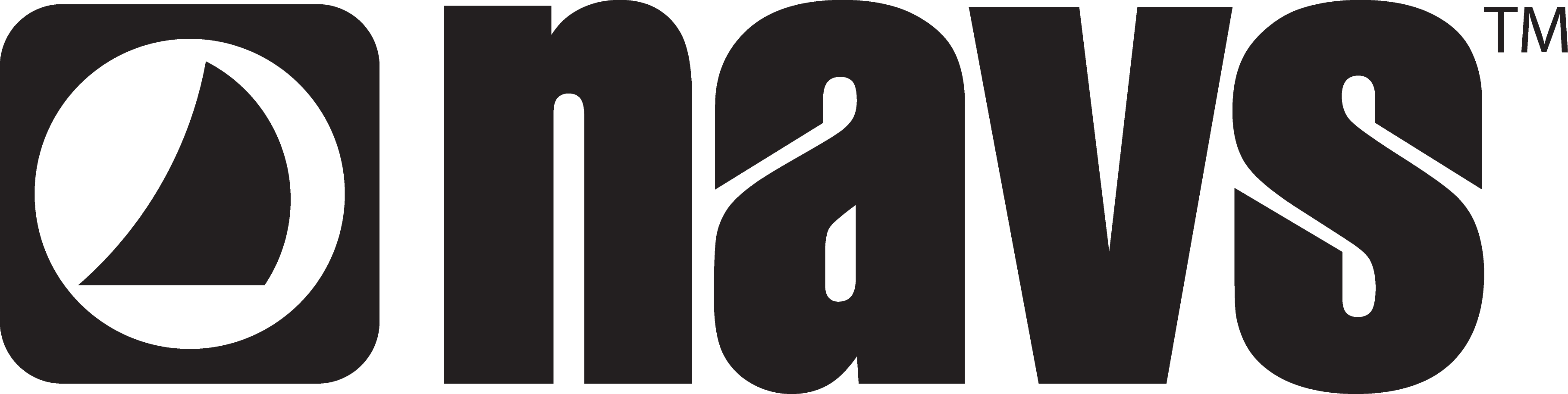 A Warning and a PromiseLuke 18:18-30                                 Noah HaasA Warning:Treasure a_____________ (other than J_______) and l__________ everything.The young man’s assets:P__________, a___________, i________________R___________/W____________He is looking for l________M___________________Jesus’ response to these assets:O_____ t_______  y_______   s___________   l_______.A Promise:Treasure J_______ and l______  nothing.When G___ is truly our treasure, everything else finds its r_______ p_______, bringing life and flourishing to o_____________ and the w______ around us.Questions for reflection:Read Matthew 13:44.  What does this short parable tell us about the Kingdom of God?What are you tempted to treasure other than God?  Are there any treasures you need to let go of tonight?NAVNIGHT, 1/18/17A Warning and a PromiseLuke 18:18-30                                 Noah HaasA Warning:Treasure a_____________ (other than J_______) and l__________ everything.The young man’s assets:P__________, a___________, i________________R___________/W____________He is looking for l________M___________________Jesus’ response to these assets:O_____ t_______  y_______   s___________   l_______.A Promise:Treasure J_______ and l______  nothing.When G___ is truly our treasure, everything else finds its r_______ p_______, bringing life and flourishing to o_____________ and the w______ around us.Questions for reflection:Read Matthew 13:44.  What does this short parable tell us about the Kingdom of God?What are you tempted to treasure other than God?  Are there any treasures you need to let go of tonight?